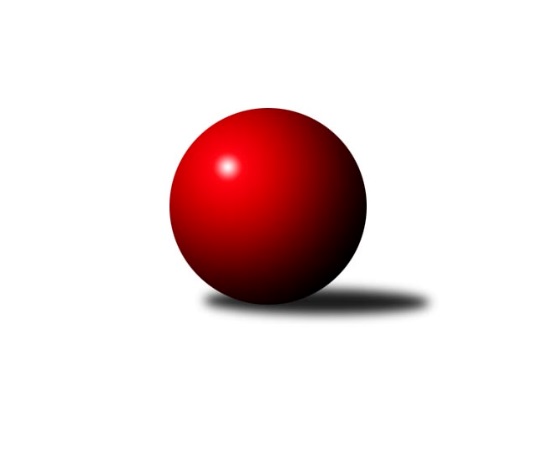 Č.4Ročník 2016/2017	18.5.2024 Krajský přebor MS 2016/2017Statistika 4. kolaTabulka družstev:		družstvo	záp	výh	rem	proh	skore	sety	průměr	body	plné	dorážka	chyby	1.	Kuželky Horní Benešov	4	3	0	1	24.0 : 8.0 	(32.5 : 15.5)	2444	6	1689	755	45.3	2.	KK Hranice ˝A˝	4	3	0	1	21.0 : 11.0 	(27.0 : 21.0)	2480	6	1728	753	33	3.	TJ Spartak Bílovec ˝A˝	4	3	0	1	20.5 : 11.5 	(29.5 : 18.5)	2499	6	1726	773	33.8	4.	TJ Sokol Bohumín ˝B˝	4	3	0	1	18.5 : 13.5 	(25.0 : 23.0)	2466	6	1707	760	31	5.	TJ Sokol Bohumín˝C˝	4	3	0	1	18.0 : 14.0 	(27.5 : 20.5)	2407	6	1692	715	47.3	6.	KK Minerva Opava ˝B˝	4	2	0	2	19.0 : 13.0 	(29.0 : 19.0)	2483	4	1728	754	38.8	7.	TJ VOKD Poruba ˝A˝	4	2	0	2	15.0 : 17.0 	(26.0 : 22.0)	2414	4	1686	728	44.8	8.	TJ Opava ˝C˝	4	2	0	2	15.0 : 17.0 	(22.0 : 26.0)	2458	4	1713	745	42	9.	TJ Sokol Sedlnice ˝B˝	4	1	0	3	12.0 : 20.0 	(21.0 : 27.0)	2386	2	1670	716	39.3	10.	TJ Nový Jičín ˝A˝	4	1	0	3	12.0 : 20.0 	(18.5 : 29.5)	2368	2	1656	712	49	11.	TJ Unie Hlubina˝B˝	4	1	0	3	11.0 : 21.0 	(17.0 : 31.0)	2413	2	1690	723	43.8	12.	TJ VOKD Poruba ˝B˝	4	0	0	4	6.0 : 26.0 	(13.0 : 35.0)	2347	0	1685	662	67.5Tabulka doma:		družstvo	záp	výh	rem	proh	skore	sety	průměr	body	maximum	minimum	1.	Kuželky Horní Benešov	3	3	0	0	21.0 : 3.0 	(26.0 : 10.0)	2534	6	2624	2476	2.	TJ Sokol Bohumín˝C˝	3	3	0	0	17.0 : 7.0 	(22.5 : 13.5)	2470	6	2515	2418	3.	KK Minerva Opava ˝B˝	2	2	0	0	15.0 : 1.0 	(20.0 : 4.0)	2630	4	2652	2608	4.	TJ Spartak Bílovec ˝A˝	2	2	0	0	13.0 : 3.0 	(17.5 : 6.5)	2625	4	2637	2612	5.	TJ VOKD Poruba ˝A˝	2	2	0	0	11.0 : 5.0 	(13.5 : 10.5)	2441	4	2456	2426	6.	TJ Sokol Bohumín ˝B˝	1	1	0	0	6.5 : 1.5 	(8.0 : 4.0)	2464	2	2464	2464	7.	TJ Opava ˝C˝	1	1	0	0	6.0 : 2.0 	(7.5 : 4.5)	2570	2	2570	2570	8.	TJ Nový Jičín ˝A˝	2	1	0	1	10.0 : 6.0 	(15.5 : 8.5)	2419	2	2463	2374	9.	KK Hranice ˝A˝	2	1	0	1	9.0 : 7.0 	(12.0 : 12.0)	2480	2	2501	2459	10.	TJ Sokol Sedlnice ˝B˝	2	1	0	1	8.0 : 8.0 	(12.0 : 12.0)	2427	2	2463	2390	11.	TJ Unie Hlubina˝B˝	2	1	0	1	7.0 : 9.0 	(10.0 : 14.0)	2482	2	2483	2480	12.	TJ VOKD Poruba ˝B˝	2	0	0	2	6.0 : 10.0 	(8.0 : 16.0)	2331	0	2349	2312Tabulka venku:		družstvo	záp	výh	rem	proh	skore	sety	průměr	body	maximum	minimum	1.	KK Hranice ˝A˝	2	2	0	0	12.0 : 4.0 	(15.0 : 9.0)	2480	4	2565	2395	2.	TJ Sokol Bohumín ˝B˝	3	2	0	1	12.0 : 12.0 	(17.0 : 19.0)	2467	4	2504	2397	3.	TJ Spartak Bílovec ˝A˝	2	1	0	1	7.5 : 8.5 	(12.0 : 12.0)	2436	2	2484	2388	4.	TJ Opava ˝C˝	3	1	0	2	9.0 : 15.0 	(14.5 : 21.5)	2420	2	2544	2312	5.	Kuželky Horní Benešov	1	0	0	1	3.0 : 5.0 	(6.5 : 5.5)	2353	0	2353	2353	6.	TJ Sokol Bohumín˝C˝	1	0	0	1	1.0 : 7.0 	(5.0 : 7.0)	2343	0	2343	2343	7.	TJ VOKD Poruba ˝A˝	2	0	0	2	4.0 : 12.0 	(12.5 : 11.5)	2400	0	2451	2349	8.	KK Minerva Opava ˝B˝	2	0	0	2	4.0 : 12.0 	(9.0 : 15.0)	2409	0	2446	2372	9.	TJ Sokol Sedlnice ˝B˝	2	0	0	2	4.0 : 12.0 	(9.0 : 15.0)	2366	0	2413	2318	10.	TJ Unie Hlubina˝B˝	2	0	0	2	4.0 : 12.0 	(7.0 : 17.0)	2379	0	2432	2325	11.	TJ Nový Jičín ˝A˝	2	0	0	2	2.0 : 14.0 	(3.0 : 21.0)	2342	0	2359	2325	12.	TJ VOKD Poruba ˝B˝	2	0	0	2	0.0 : 16.0 	(5.0 : 19.0)	2356	0	2386	2325Tabulka podzimní části:		družstvo	záp	výh	rem	proh	skore	sety	průměr	body	doma	venku	1.	Kuželky Horní Benešov	4	3	0	1	24.0 : 8.0 	(32.5 : 15.5)	2444	6 	3 	0 	0 	0 	0 	1	2.	KK Hranice ˝A˝	4	3	0	1	21.0 : 11.0 	(27.0 : 21.0)	2480	6 	1 	0 	1 	2 	0 	0	3.	TJ Spartak Bílovec ˝A˝	4	3	0	1	20.5 : 11.5 	(29.5 : 18.5)	2499	6 	2 	0 	0 	1 	0 	1	4.	TJ Sokol Bohumín ˝B˝	4	3	0	1	18.5 : 13.5 	(25.0 : 23.0)	2466	6 	1 	0 	0 	2 	0 	1	5.	TJ Sokol Bohumín˝C˝	4	3	0	1	18.0 : 14.0 	(27.5 : 20.5)	2407	6 	3 	0 	0 	0 	0 	1	6.	KK Minerva Opava ˝B˝	4	2	0	2	19.0 : 13.0 	(29.0 : 19.0)	2483	4 	2 	0 	0 	0 	0 	2	7.	TJ VOKD Poruba ˝A˝	4	2	0	2	15.0 : 17.0 	(26.0 : 22.0)	2414	4 	2 	0 	0 	0 	0 	2	8.	TJ Opava ˝C˝	4	2	0	2	15.0 : 17.0 	(22.0 : 26.0)	2458	4 	1 	0 	0 	1 	0 	2	9.	TJ Sokol Sedlnice ˝B˝	4	1	0	3	12.0 : 20.0 	(21.0 : 27.0)	2386	2 	1 	0 	1 	0 	0 	2	10.	TJ Nový Jičín ˝A˝	4	1	0	3	12.0 : 20.0 	(18.5 : 29.5)	2368	2 	1 	0 	1 	0 	0 	2	11.	TJ Unie Hlubina˝B˝	4	1	0	3	11.0 : 21.0 	(17.0 : 31.0)	2413	2 	1 	0 	1 	0 	0 	2	12.	TJ VOKD Poruba ˝B˝	4	0	0	4	6.0 : 26.0 	(13.0 : 35.0)	2347	0 	0 	0 	2 	0 	0 	2Tabulka jarní části:		družstvo	záp	výh	rem	proh	skore	sety	průměr	body	doma	venku	1.	TJ Sokol Bohumín ˝B˝	0	0	0	0	0.0 : 0.0 	(0.0 : 0.0)	0	0 	0 	0 	0 	0 	0 	0 	2.	TJ Spartak Bílovec ˝A˝	0	0	0	0	0.0 : 0.0 	(0.0 : 0.0)	0	0 	0 	0 	0 	0 	0 	0 	3.	TJ Unie Hlubina˝B˝	0	0	0	0	0.0 : 0.0 	(0.0 : 0.0)	0	0 	0 	0 	0 	0 	0 	0 	4.	TJ Sokol Bohumín˝C˝	0	0	0	0	0.0 : 0.0 	(0.0 : 0.0)	0	0 	0 	0 	0 	0 	0 	0 	5.	Kuželky Horní Benešov	0	0	0	0	0.0 : 0.0 	(0.0 : 0.0)	0	0 	0 	0 	0 	0 	0 	0 	6.	KK Minerva Opava ˝B˝	0	0	0	0	0.0 : 0.0 	(0.0 : 0.0)	0	0 	0 	0 	0 	0 	0 	0 	7.	KK Hranice ˝A˝	0	0	0	0	0.0 : 0.0 	(0.0 : 0.0)	0	0 	0 	0 	0 	0 	0 	0 	8.	TJ Opava ˝C˝	0	0	0	0	0.0 : 0.0 	(0.0 : 0.0)	0	0 	0 	0 	0 	0 	0 	0 	9.	TJ Nový Jičín ˝A˝	0	0	0	0	0.0 : 0.0 	(0.0 : 0.0)	0	0 	0 	0 	0 	0 	0 	0 	10.	TJ Sokol Sedlnice ˝B˝	0	0	0	0	0.0 : 0.0 	(0.0 : 0.0)	0	0 	0 	0 	0 	0 	0 	0 	11.	TJ VOKD Poruba ˝B˝	0	0	0	0	0.0 : 0.0 	(0.0 : 0.0)	0	0 	0 	0 	0 	0 	0 	0 	12.	TJ VOKD Poruba ˝A˝	0	0	0	0	0.0 : 0.0 	(0.0 : 0.0)	0	0 	0 	0 	0 	0 	0 	0 Zisk bodů pro družstvo:		jméno hráče	družstvo	body	zápasy	v %	dílčí body	sety	v %	1.	Jaromír Martiník 	Kuželky Horní Benešov 	4	/	4	(100%)	8	/	8	(100%)	2.	Barbora Janyšková 	TJ Sokol Sedlnice ˝B˝ 	4	/	4	(100%)	6.5	/	8	(81%)	3.	Anna Ledvinová 	KK Hranice ˝A˝ 	4	/	4	(100%)	6	/	8	(75%)	4.	Petr Pavelka st 	KK Hranice ˝A˝ 	4	/	4	(100%)	6	/	8	(75%)	5.	Rudolf Tvrdoň 	TJ Opava ˝C˝ 	3	/	3	(100%)	6	/	6	(100%)	6.	Martin Weiss 	Kuželky Horní Benešov 	3	/	3	(100%)	6	/	6	(100%)	7.	Martina Honlová 	TJ Sokol Bohumín ˝B˝ 	3	/	3	(100%)	5.5	/	6	(92%)	8.	Jan Král 	KK Minerva Opava ˝B˝ 	3	/	3	(100%)	5	/	6	(83%)	9.	Břetislav Mrkvica 	TJ Opava ˝C˝ 	3	/	3	(100%)	5	/	6	(83%)	10.	Tomáš Valíček 	TJ Opava ˝C˝ 	3	/	3	(100%)	5	/	6	(83%)	11.	Miroslav Procházka 	Kuželky Horní Benešov 	3	/	3	(100%)	5	/	6	(83%)	12.	David Binar 	TJ Spartak Bílovec ˝A˝ 	3	/	3	(100%)	4	/	6	(67%)	13.	Vlastimil Kotrla 	Kuželky Horní Benešov 	3	/	3	(100%)	4	/	6	(67%)	14.	Jiří Kratoš 	TJ VOKD Poruba ˝A˝ 	3	/	4	(75%)	6.5	/	8	(81%)	15.	Lada Péli 	TJ Sokol Bohumín ˝B˝ 	3	/	4	(75%)	6.5	/	8	(81%)	16.	Karel Šnajdárek 	TJ Spartak Bílovec ˝A˝ 	3	/	4	(75%)	6	/	8	(75%)	17.	Martin Koraba 	Kuželky Horní Benešov 	3	/	4	(75%)	6	/	8	(75%)	18.	Jan Žídek 	TJ VOKD Poruba ˝A˝ 	3	/	4	(75%)	5.5	/	8	(69%)	19.	Tomáš Binar 	TJ Spartak Bílovec ˝A˝ 	3	/	4	(75%)	5.5	/	8	(69%)	20.	Jan Strnadel 	KK Minerva Opava ˝B˝ 	3	/	4	(75%)	5	/	8	(63%)	21.	František Opravil 	KK Hranice ˝A˝ 	3	/	4	(75%)	5	/	8	(63%)	22.	Jan Pospěch 	TJ Nový Jičín ˝A˝ 	3	/	4	(75%)	4	/	8	(50%)	23.	Pavel Hrabec 	TJ VOKD Poruba ˝A˝ 	2	/	2	(100%)	4	/	4	(100%)	24.	Alfréd Hermann 	TJ Sokol Bohumín˝C˝ 	2	/	3	(67%)	5	/	6	(83%)	25.	Ladislav Petr 	TJ Sokol Sedlnice ˝B˝ 	2	/	3	(67%)	5	/	6	(83%)	26.	Vladimír Štacha 	TJ Spartak Bílovec ˝A˝ 	2	/	3	(67%)	4	/	6	(67%)	27.	Jana Martínková 	KK Minerva Opava ˝B˝ 	2	/	3	(67%)	4	/	6	(67%)	28.	Renáta Smijová 	KK Minerva Opava ˝B˝ 	2	/	3	(67%)	4	/	6	(67%)	29.	Lucie Bogdanowiczová 	TJ Sokol Bohumín˝C˝ 	2	/	3	(67%)	4	/	6	(67%)	30.	Pavel Marek 	TJ Unie Hlubina˝B˝ 	2	/	3	(67%)	4	/	6	(67%)	31.	Roman Honl 	TJ Sokol Bohumín ˝B˝ 	2	/	3	(67%)	3	/	6	(50%)	32.	Barbora Víchová 	TJ Opava ˝C˝ 	2	/	3	(67%)	2	/	6	(33%)	33.	Václav Kladiva 	TJ Sokol Bohumín˝C˝ 	2	/	4	(50%)	4.5	/	8	(56%)	34.	Jaromír Piska 	TJ Sokol Bohumín ˝B˝ 	2	/	4	(50%)	4	/	8	(50%)	35.	Tomáš Král 	KK Minerva Opava ˝B˝ 	2	/	4	(50%)	4	/	8	(50%)	36.	Jiří Terrich 	KK Hranice ˝A˝ 	2	/	4	(50%)	4	/	8	(50%)	37.	Libor Jurečka 	TJ Nový Jičín ˝A˝ 	2	/	4	(50%)	4	/	8	(50%)	38.	Václav Rábl 	TJ Unie Hlubina˝B˝ 	2	/	4	(50%)	4	/	8	(50%)	39.	Pavel Plaček 	TJ Sokol Bohumín˝C˝ 	2	/	4	(50%)	4	/	8	(50%)	40.	Jaroslav Klus 	TJ Sokol Bohumín˝C˝ 	2	/	4	(50%)	4	/	8	(50%)	41.	Roman Grüner 	TJ Unie Hlubina˝B˝ 	2	/	4	(50%)	3	/	8	(38%)	42.	Jaroslav Lakomý 	Kuželky Horní Benešov 	2	/	4	(50%)	3	/	8	(38%)	43.	Lukáš Trojek 	TJ VOKD Poruba ˝B˝ 	2	/	5	(40%)	4	/	10	(40%)	44.	Filip Sýkora 	TJ Spartak Bílovec ˝A˝ 	1.5	/	2	(75%)	2	/	4	(50%)	45.	Petr Oravec 	TJ VOKD Poruba ˝A˝ 	1	/	1	(100%)	2	/	2	(100%)	46.	Zdeněk Mžik 	TJ VOKD Poruba ˝B˝ 	1	/	1	(100%)	2	/	2	(100%)	47.	Jana Hrňová 	TJ Nový Jičín ˝A˝ 	1	/	1	(100%)	2	/	2	(100%)	48.	Dalibor Hamrozy 	TJ Sokol Bohumín ˝B˝ 	1	/	1	(100%)	2	/	2	(100%)	49.	Miroslava Ševčíková 	TJ Sokol Bohumín˝C˝ 	1	/	1	(100%)	2	/	2	(100%)	50.	Rudolf Riezner 	TJ Unie Hlubina˝B˝ 	1	/	1	(100%)	1	/	2	(50%)	51.	Milan Zezulka 	TJ Spartak Bílovec ˝A˝ 	1	/	2	(50%)	3	/	4	(75%)	52.	Zdeněk Štohanzl 	KK Minerva Opava ˝B˝ 	1	/	2	(50%)	3	/	4	(75%)	53.	Štefan Dendis 	TJ Sokol Bohumín ˝B˝ 	1	/	2	(50%)	2	/	4	(50%)	54.	Stanislav Sliwka 	TJ Sokol Bohumín˝C˝ 	1	/	2	(50%)	2	/	4	(50%)	55.	Ivana Volná 	TJ Nový Jičín ˝A˝ 	1	/	2	(50%)	2	/	4	(50%)	56.	Marek Číž 	TJ VOKD Poruba ˝B˝ 	1	/	2	(50%)	2	/	4	(50%)	57.	Petr Frank 	KK Minerva Opava ˝B˝ 	1	/	2	(50%)	1	/	4	(25%)	58.	Zdeňka Terrichová 	KK Hranice ˝A˝ 	1	/	2	(50%)	1	/	4	(25%)	59.	Jaroslav Hrabuška 	TJ VOKD Poruba ˝B˝ 	1	/	2	(50%)	1	/	4	(25%)	60.	Richard Šimek 	TJ VOKD Poruba ˝A˝ 	1	/	2	(50%)	1	/	4	(25%)	61.	Jaroslav Ledvina 	KK Hranice ˝A˝ 	1	/	3	(33%)	3	/	6	(50%)	62.	Karel Vágner 	KK Minerva Opava ˝B˝ 	1	/	3	(33%)	3	/	6	(50%)	63.	Renáta Janyšková 	TJ Sokol Sedlnice ˝B˝ 	1	/	3	(33%)	2.5	/	6	(42%)	64.	Ján Pelikán 	TJ Nový Jičín ˝A˝ 	1	/	3	(33%)	2	/	6	(33%)	65.	Josef Kyjovský 	TJ Unie Hlubina˝B˝ 	1	/	3	(33%)	1	/	6	(17%)	66.	Vojtěch Turlej 	TJ VOKD Poruba ˝B˝ 	1	/	3	(33%)	1	/	6	(17%)	67.	Antonín Fabík 	TJ Spartak Bílovec ˝A˝ 	1	/	4	(25%)	3	/	8	(38%)	68.	Josef Hájek 	TJ Unie Hlubina˝B˝ 	1	/	4	(25%)	3	/	8	(38%)	69.	Rostislav Kletenský 	TJ Sokol Sedlnice ˝B˝ 	1	/	4	(25%)	3	/	8	(38%)	70.	Michal Bezruč 	TJ VOKD Poruba ˝A˝ 	1	/	4	(25%)	3	/	8	(38%)	71.	Jiří Madecký 	TJ Nový Jičín ˝A˝ 	1	/	4	(25%)	2	/	8	(25%)	72.	Klára Tobolová 	TJ Sokol Sedlnice ˝B˝ 	1	/	4	(25%)	2	/	8	(25%)	73.	Michaela Tobolová 	TJ Sokol Sedlnice ˝B˝ 	1	/	4	(25%)	2	/	8	(25%)	74.	Radek Chovanec 	TJ Nový Jičín ˝A˝ 	1	/	4	(25%)	1.5	/	8	(19%)	75.	René Světlík 	TJ Sokol Bohumín ˝B˝ 	0.5	/	3	(17%)	2	/	6	(33%)	76.	Dominika Vinklarová 	KK Hranice ˝A˝ 	0	/	1	(0%)	1	/	2	(50%)	77.	Petr Chodura 	TJ Unie Hlubina˝B˝ 	0	/	1	(0%)	1	/	2	(50%)	78.	Rostislav Klazar 	TJ Spartak Bílovec ˝A˝ 	0	/	1	(0%)	1	/	2	(50%)	79.	Milan Binar 	TJ Spartak Bílovec ˝A˝ 	0	/	1	(0%)	1	/	2	(50%)	80.	Milan Pčola 	TJ VOKD Poruba ˝B˝ 	0	/	1	(0%)	1	/	2	(50%)	81.	Radim Bezruč 	TJ VOKD Poruba ˝B˝ 	0	/	1	(0%)	1	/	2	(50%)	82.	Libor Pšenica 	TJ Unie Hlubina˝B˝ 	0	/	1	(0%)	0	/	2	(0%)	83.	Helena Martinčáková 	TJ VOKD Poruba ˝B˝ 	0	/	1	(0%)	0	/	2	(0%)	84.	Petr Schwalbe 	TJ Opava ˝C˝ 	0	/	1	(0%)	0	/	2	(0%)	85.	Lukáš Modlitba 	TJ Sokol Bohumín ˝B˝ 	0	/	1	(0%)	0	/	2	(0%)	86.	Adéla Sobotíková 	TJ Sokol Sedlnice ˝B˝ 	0	/	1	(0%)	0	/	2	(0%)	87.	David Juřica 	TJ Sokol Sedlnice ˝B˝ 	0	/	1	(0%)	0	/	2	(0%)	88.	Vratislav Kolář 	KK Hranice ˝A˝ 	0	/	1	(0%)	0	/	2	(0%)	89.	Radek Škarka 	TJ Nový Jičín ˝A˝ 	0	/	2	(0%)	1	/	4	(25%)	90.	Jana Tvrdoňová 	TJ Opava ˝C˝ 	0	/	2	(0%)	1	/	4	(25%)	91.	Dana Lamichová 	TJ Opava ˝C˝ 	0	/	2	(0%)	1	/	4	(25%)	92.	David Schiedek 	Kuželky Horní Benešov 	0	/	2	(0%)	0	/	4	(0%)	93.	Helena Hýžová 	TJ VOKD Poruba ˝B˝ 	0	/	2	(0%)	0	/	4	(0%)	94.	Jan Míka 	TJ VOKD Poruba ˝A˝ 	0	/	3	(0%)	2.5	/	6	(42%)	95.	Jan Stuš 	TJ Sokol Bohumín˝C˝ 	0	/	3	(0%)	2	/	6	(33%)	96.	Martin Skopal 	TJ VOKD Poruba ˝A˝ 	0	/	3	(0%)	1.5	/	6	(25%)	97.	Václav Boháčík 	TJ Opava ˝C˝ 	0	/	3	(0%)	1	/	6	(17%)	98.	Antonín Chalcář 	TJ VOKD Poruba ˝B˝ 	0	/	3	(0%)	1	/	6	(17%)	99.	Pavel Krompolc 	TJ Unie Hlubina˝B˝ 	0	/	3	(0%)	0	/	6	(0%)	100.	Libor Krajčí 	TJ Sokol Bohumín ˝B˝ 	0	/	3	(0%)	0	/	6	(0%)	101.	Roman Klímek 	TJ VOKD Poruba ˝B˝ 	0	/	3	(0%)	0	/	6	(0%)	102.	Karel Škrobánek 	TJ Opava ˝C˝ 	0	/	4	(0%)	1	/	8	(13%)Průměry na kuželnách:		kuželna	průměr	plné	dorážka	chyby	výkon na hráče	1.	TJ Spartak Bílovec, 1-2	2544	1761	783	38.3	(424.1)	2.	TJ Opava, 1-4	2535	1744	791	37.0	(422.5)	3.	Minerva Opava, 1-2	2504	1758	745	41.8	(417.4)	4.	TJ Unie Hlubina, 1-2	2494	1726	768	30.0	(415.8)	5.	KK Hranice, 1-2	2469	1690	779	30.0	(411.5)	6.	 Horní Benešov, 1-4	2452	1715	737	55.8	(408.8)	7.	TJ Sokol Sedlnice, 1-2	2427	1697	730	34.3	(404.5)	8.	TJ Sokol Bohumín, 1-4	2411	1680	731	47.4	(402.0)	9.	TJ Nový Jičín, 1-4	2386	1657	729	35.8	(397.8)	10.	TJ VOKD Poruba, 1-4	2376	1674	702	54.1	(396.1)Nejlepší výkony na kuželnách:TJ Spartak Bílovec, 1-2TJ Spartak Bílovec ˝A˝	2637	1. kolo	David Binar 	TJ Spartak Bílovec ˝A˝	492	1. koloTJ Spartak Bílovec ˝A˝	2612	3. kolo	Tomáš Binar 	TJ Spartak Bílovec ˝A˝	460	1. koloTJ Opava ˝C˝	2544	1. kolo	Milan Zezulka 	TJ Spartak Bílovec ˝A˝	452	1. koloTJ VOKD Poruba ˝B˝	2386	3. kolo	David Binar 	TJ Spartak Bílovec ˝A˝	448	3. kolo		. kolo	Tomáš Valíček 	TJ Opava ˝C˝	446	1. kolo		. kolo	Karel Šnajdárek 	TJ Spartak Bílovec ˝A˝	445	1. kolo		. kolo	Vladimír Štacha 	TJ Spartak Bílovec ˝A˝	441	3. kolo		. kolo	Karel Šnajdárek 	TJ Spartak Bílovec ˝A˝	439	3. kolo		. kolo	Tomáš Binar 	TJ Spartak Bílovec ˝A˝	439	3. kolo		. kolo	Václav Boháčík 	TJ Opava ˝C˝	430	1. koloTJ Opava, 1-4TJ Opava ˝C˝	2570	3. kolo	Rudolf Tvrdoň 	TJ Opava ˝C˝	459	3. koloTJ Sokol Bohumín ˝B˝	2500	3. kolo	Dalibor Hamrozy 	TJ Sokol Bohumín ˝B˝	457	3. kolo		. kolo	Lada Péli 	TJ Sokol Bohumín ˝B˝	450	3. kolo		. kolo	Tomáš Valíček 	TJ Opava ˝C˝	442	3. kolo		. kolo	Břetislav Mrkvica 	TJ Opava ˝C˝	435	3. kolo		. kolo	Dana Lamichová 	TJ Opava ˝C˝	418	3. kolo		. kolo	Barbora Víchová 	TJ Opava ˝C˝	413	3. kolo		. kolo	Libor Krajčí 	TJ Sokol Bohumín ˝B˝	408	3. kolo		. kolo	Jaromír Piska 	TJ Sokol Bohumín ˝B˝	407	3. kolo		. kolo	Karel Škrobánek 	TJ Opava ˝C˝	403	3. koloMinerva Opava, 1-2KK Minerva Opava ˝B˝	2652	1. kolo	Tomáš Král 	KK Minerva Opava ˝B˝	483	1. koloKK Minerva Opava ˝B˝	2608	3. kolo	Jan Král 	KK Minerva Opava ˝B˝	464	1. koloTJ Unie Hlubina˝B˝	2432	3. kolo	Renáta Smijová 	KK Minerva Opava ˝B˝	452	3. koloTJ VOKD Poruba ˝B˝	2325	1. kolo	Jan Strnadel 	KK Minerva Opava ˝B˝	447	1. kolo		. kolo	Jan Strnadel 	KK Minerva Opava ˝B˝	445	3. kolo		. kolo	Jana Martínková 	KK Minerva Opava ˝B˝	444	3. kolo		. kolo	Petr Chodura 	TJ Unie Hlubina˝B˝	442	3. kolo		. kolo	Tomáš Král 	KK Minerva Opava ˝B˝	439	3. kolo		. kolo	Petr Frank 	KK Minerva Opava ˝B˝	438	1. kolo		. kolo	Renáta Smijová 	KK Minerva Opava ˝B˝	434	1. koloTJ Unie Hlubina, 1-2KK Hranice ˝A˝	2565	4. kolo	Jan Žídek 	TJ VOKD Poruba ˝A˝	440	2. koloTJ Unie Hlubina˝B˝	2483	4. kolo	Jaroslav Ledvina 	KK Hranice ˝A˝	436	4. koloTJ Unie Hlubina˝B˝	2480	2. kolo	Pavel Marek 	TJ Unie Hlubina˝B˝	436	2. koloTJ VOKD Poruba ˝A˝	2451	2. kolo	Anna Ledvinová 	KK Hranice ˝A˝	436	4. kolo		. kolo	Jiří Kratoš 	TJ VOKD Poruba ˝A˝	435	2. kolo		. kolo	Petr Pavelka st 	KK Hranice ˝A˝	433	4. kolo		. kolo	Václav Rábl 	TJ Unie Hlubina˝B˝	429	2. kolo		. kolo	Rudolf Riezner 	TJ Unie Hlubina˝B˝	425	2. kolo		. kolo	Zdeňka Terrichová 	KK Hranice ˝A˝	425	4. kolo		. kolo	Václav Rábl 	TJ Unie Hlubina˝B˝	424	4. koloKK Hranice, 1-2TJ Sokol Bohumín ˝B˝	2504	1. kolo	František Opravil 	KK Hranice ˝A˝	450	1. koloKK Hranice ˝A˝	2501	1. kolo	Anna Ledvinová 	KK Hranice ˝A˝	443	3. koloKK Hranice ˝A˝	2459	3. kolo	Petr Pavelka st 	KK Hranice ˝A˝	439	1. koloTJ Sokol Sedlnice ˝B˝	2413	3. kolo	René Světlík 	TJ Sokol Bohumín ˝B˝	439	1. kolo		. kolo	Ladislav Petr 	TJ Sokol Sedlnice ˝B˝	430	3. kolo		. kolo	Jaromír Piska 	TJ Sokol Bohumín ˝B˝	429	1. kolo		. kolo	Anna Ledvinová 	KK Hranice ˝A˝	429	1. kolo		. kolo	Barbora Janyšková 	TJ Sokol Sedlnice ˝B˝	425	3. kolo		. kolo	Lada Péli 	TJ Sokol Bohumín ˝B˝	421	1. kolo		. kolo	Dominika Vinklarová 	KK Hranice ˝A˝	421	1. kolo Horní Benešov, 1-4Kuželky Horní Benešov	2624	1. kolo	Jaromír Martiník 	Kuželky Horní Benešov	475	4. koloKuželky Horní Benešov	2503	4. kolo	Jaromír Martiník 	Kuželky Horní Benešov	463	1. koloKuželky Horní Benešov	2476	2. kolo	Vlastimil Kotrla 	Kuželky Horní Benešov	461	1. koloKK Minerva Opava ˝B˝	2446	4. kolo	Martin Weiss 	Kuželky Horní Benešov	451	4. koloTJ Sokol Bohumín˝C˝	2343	2. kolo	Jana Martínková 	KK Minerva Opava ˝B˝	449	4. koloTJ Nový Jičín ˝A˝	2325	1. kolo	Jaromír Martiník 	Kuželky Horní Benešov	446	2. kolo		. kolo	Martin Weiss 	Kuželky Horní Benešov	443	1. kolo		. kolo	Petr Frank 	KK Minerva Opava ˝B˝	437	4. kolo		. kolo	Jaroslav Lakomý 	Kuželky Horní Benešov	426	1. kolo		. kolo	Martin Koraba 	Kuželky Horní Benešov	421	4. koloTJ Sokol Sedlnice, 1-2TJ Spartak Bílovec ˝A˝	2484	4. kolo	Ladislav Petr 	TJ Sokol Sedlnice ˝B˝	440	2. koloTJ Sokol Sedlnice ˝B˝	2463	2. kolo	Rostislav Kletenský 	TJ Sokol Sedlnice ˝B˝	440	2. koloTJ Sokol Sedlnice ˝B˝	2390	4. kolo	Karel Šnajdárek 	TJ Spartak Bílovec ˝A˝	439	4. koloKK Minerva Opava ˝B˝	2372	2. kolo	Vladimír Štacha 	TJ Spartak Bílovec ˝A˝	429	4. kolo		. kolo	Jan Strnadel 	KK Minerva Opava ˝B˝	429	2. kolo		. kolo	David Binar 	TJ Spartak Bílovec ˝A˝	428	4. kolo		. kolo	Barbora Janyšková 	TJ Sokol Sedlnice ˝B˝	422	2. kolo		. kolo	Tomáš Král 	KK Minerva Opava ˝B˝	421	2. kolo		. kolo	Ladislav Petr 	TJ Sokol Sedlnice ˝B˝	417	4. kolo		. kolo	Tomáš Binar 	TJ Spartak Bílovec ˝A˝	415	4. koloTJ Sokol Bohumín, 1-4TJ Sokol Bohumín˝C˝	2515	4. kolo	Lucie Bogdanowiczová 	TJ Sokol Bohumín˝C˝	453	4. koloTJ Sokol Bohumín˝C˝	2477	3. kolo	Jaroslav Klus 	TJ Sokol Bohumín˝C˝	445	4. koloTJ Sokol Bohumín ˝B˝	2464	2. kolo	Václav Rábl 	TJ Unie Hlubina˝B˝	442	1. koloTJ Sokol Bohumín˝C˝	2418	1. kolo	Jaroslav Klus 	TJ Sokol Bohumín˝C˝	442	3. koloTJ Spartak Bílovec ˝A˝	2388	2. kolo	Alfréd Hermann 	TJ Sokol Bohumín˝C˝	441	1. koloTJ Nový Jičín ˝A˝	2359	3. kolo	Roman Honl 	TJ Sokol Bohumín ˝B˝	439	2. koloTJ VOKD Poruba ˝A˝	2349	4. kolo	Miroslava Ševčíková 	TJ Sokol Bohumín˝C˝	433	3. koloTJ Unie Hlubina˝B˝	2325	1. kolo	Lada Péli 	TJ Sokol Bohumín ˝B˝	430	2. kolo		. kolo	Jaromír Piska 	TJ Sokol Bohumín ˝B˝	425	2. kolo		. kolo	Alfréd Hermann 	TJ Sokol Bohumín˝C˝	425	4. koloTJ Nový Jičín, 1-4TJ Nový Jičín ˝A˝	2463	2. kolo	Jan Pospěch 	TJ Nový Jičín ˝A˝	444	2. koloTJ Sokol Bohumín ˝B˝	2397	4. kolo	Lada Péli 	TJ Sokol Bohumín ˝B˝	440	4. koloTJ Nový Jičín ˝A˝	2374	4. kolo	Roman Honl 	TJ Sokol Bohumín ˝B˝	434	4. koloTJ Opava ˝C˝	2312	2. kolo	Jana Hrňová 	TJ Nový Jičín ˝A˝	433	2. kolo		. kolo	Jiří Madecký 	TJ Nový Jičín ˝A˝	416	2. kolo		. kolo	Jan Pospěch 	TJ Nový Jičín ˝A˝	410	4. kolo		. kolo	Martina Honlová 	TJ Sokol Bohumín ˝B˝	410	4. kolo		. kolo	Rudolf Tvrdoň 	TJ Opava ˝C˝	408	2. kolo		. kolo	Radek Chovanec 	TJ Nový Jičín ˝A˝	407	4. kolo		. kolo	Ivana Volná 	TJ Nový Jičín ˝A˝	403	2. koloTJ VOKD Poruba, 1-4TJ VOKD Poruba ˝A˝	2456	1. kolo	Anna Ledvinová 	KK Hranice ˝A˝	455	2. koloTJ VOKD Poruba ˝A˝	2426	3. kolo	Břetislav Mrkvica 	TJ Opava ˝C˝	446	4. koloTJ Opava ˝C˝	2404	4. kolo	Jiří Kratoš 	TJ VOKD Poruba ˝A˝	438	1. koloKK Hranice ˝A˝	2395	2. kolo	Vlastimil Kotrla 	Kuželky Horní Benešov	438	3. koloKuželky Horní Benešov	2353	3. kolo	Martin Weiss 	Kuželky Horní Benešov	436	3. koloTJ VOKD Poruba ˝B˝	2349	4. kolo	Jan Žídek 	TJ VOKD Poruba ˝A˝	422	3. koloTJ Sokol Sedlnice ˝B˝	2318	1. kolo	Jiří Terrich 	KK Hranice ˝A˝	422	2. koloTJ VOKD Poruba ˝B˝	2312	2. kolo	Petr Pavelka st 	KK Hranice ˝A˝	420	2. kolo		. kolo	Lukáš Trojek 	TJ VOKD Poruba ˝B˝	420	4. kolo		. kolo	Michal Bezruč 	TJ VOKD Poruba ˝A˝	419	1. koloČetnost výsledků:	8.0 : 0.0	3x	7.0 : 1.0	3x	6.5 : 1.5	1x	6.0 : 2.0	8x	5.0 : 3.0	3x	3.0 : 5.0	4x	2.0 : 6.0	1x	1.0 : 7.0	1x